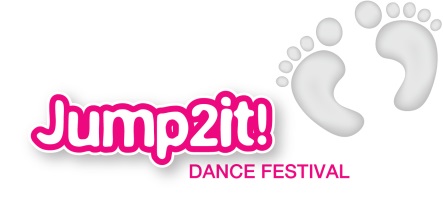 Dear parent / guardianYour child is taking part in our Jump2it! Dance Festival which takes place at Loughborough Town Hall in March 2020.Jump2It! is our flagship performance festival for schools within Team Charnwood and gives children the opportunity to show case their talent in a professional and non-competitive performance environment.The children will take part in rehearsals with a professional dance artist and will have chance to learn technique as well as create their own choreography.  This year, our show will be based on the theme ‘The Best of British’.  Performance InformationYou child will perform on either Monday 16th or Tuesday 17th March 2019 at 7pm and the show will last approximately 1 hour.On the day of the show, the children taking part will be transported from their school via coaches at approx. 1pm.  They will rehearse at the venue during the afternoon and remain there until the end of the performance.A letter detailing what the children will need to bring with them will be distributed nearer the time.TicketsYou will be able to purchase tickets through the Box Office at Loughborough Town Hall.  Tickets will be available in the New Year.  We look forward to welcoming you to Loughborough Town Hall next year!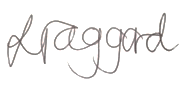 Louise Jaggardwww.primaryschooldance.co.uk@JumpStartDance on Facebook